Teacher of the Year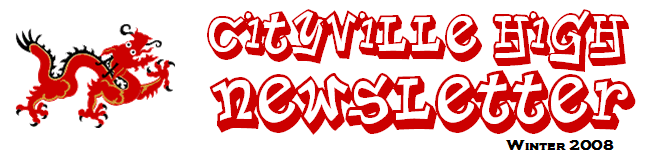 We are pleased to announce that the 2007 Cityville High teacher of the year is Mr. John Doe.  Mr. Doe has worked as a high school math teacher for 20 years and has been with Cityville High for 13 years. In that time he has shown immense dedication to his students and the school. He is single-handedly responsible for organizing the corporate spelling bee and Mathematics Quiz Bowl, which challenges local companies to complete against Cityville High students in two fundraising events. Additionally, he served as Math Department head for the last 5 years. Thank you to Mr. Doe for his dedication and congratulations for an award well earned. PTA Bake SaleThe Parent Teacher Association is holding its annual bake sale on Saturday, February 16th from 10 a.m. to 4 p.m. at the Cityville Town Festival. If you’re interested in participating, we still need people to work various shifts throughout the day and are always looking for more donations of baked goods. To ensure the freshness of all foods we sell, we’re asking that all donations be delivered on Friday, February 15th from 8 a.m. to 5 p.m. in Room 555. Contact Ms. Seller at 555-555-5555 with any questions.Valentine’s Day FundraiserThe rose sale is well underway, but the PTA has not yet reached its fundraising goal of $5,000. Please continue to sell the roses and try to help the PTA reach their goal. Remind potential buyers that $25 a dozen is an excellent rate for roses this time of year and that delivery is only $5. All profits go to support the Cityville High PTA in its efforts to fund school programs such as the drama club, environmental club, athletics, and more.Cityville Students Win AwardJane Doe and John Smith, two Cityville sophomores, have won the Town County Make the World a Better place award. The two 10th graders organized a recycling project that affects the entire school system. All schools and administrative buildings are now equipped with recycling containers that the students distributed. In addition, they arranged for a free collection program of the recycled items that will not defer any of the costs to the school system. The students were recognized in a January ceremony, presented with a plaque, and awarded $1,000 each.Tutoring AvailableThe tutoring center has availability for students that need help in any subject.
The center is open during lunch break, and after school from 3 p.m. to 4:30 p.m. All tutoring is free of charge.